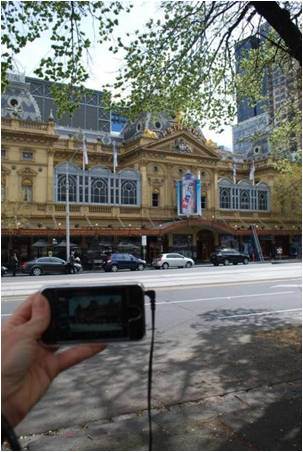 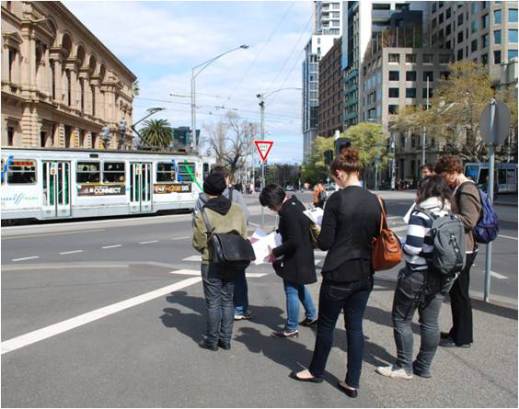 Figure 1. Study 1:  Students undertaking Formative walk in Collins Street, Melbourne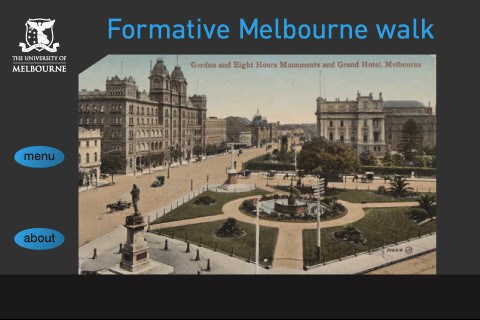 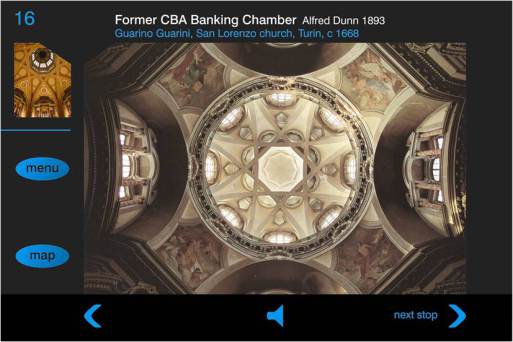 Figure 2. Study 1:  Formative Melbourne walk screen shots showing main screen (upper), and view for Stop 16 (lower)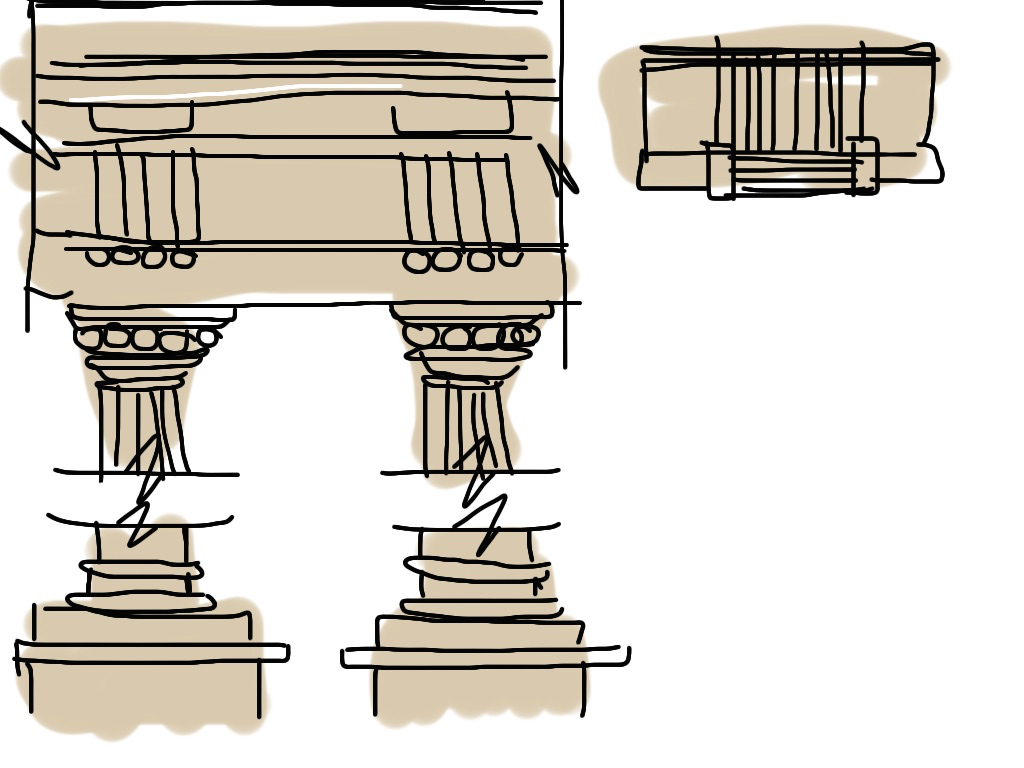 Figure 3. Study 1: Student sketching task carried out on an iPad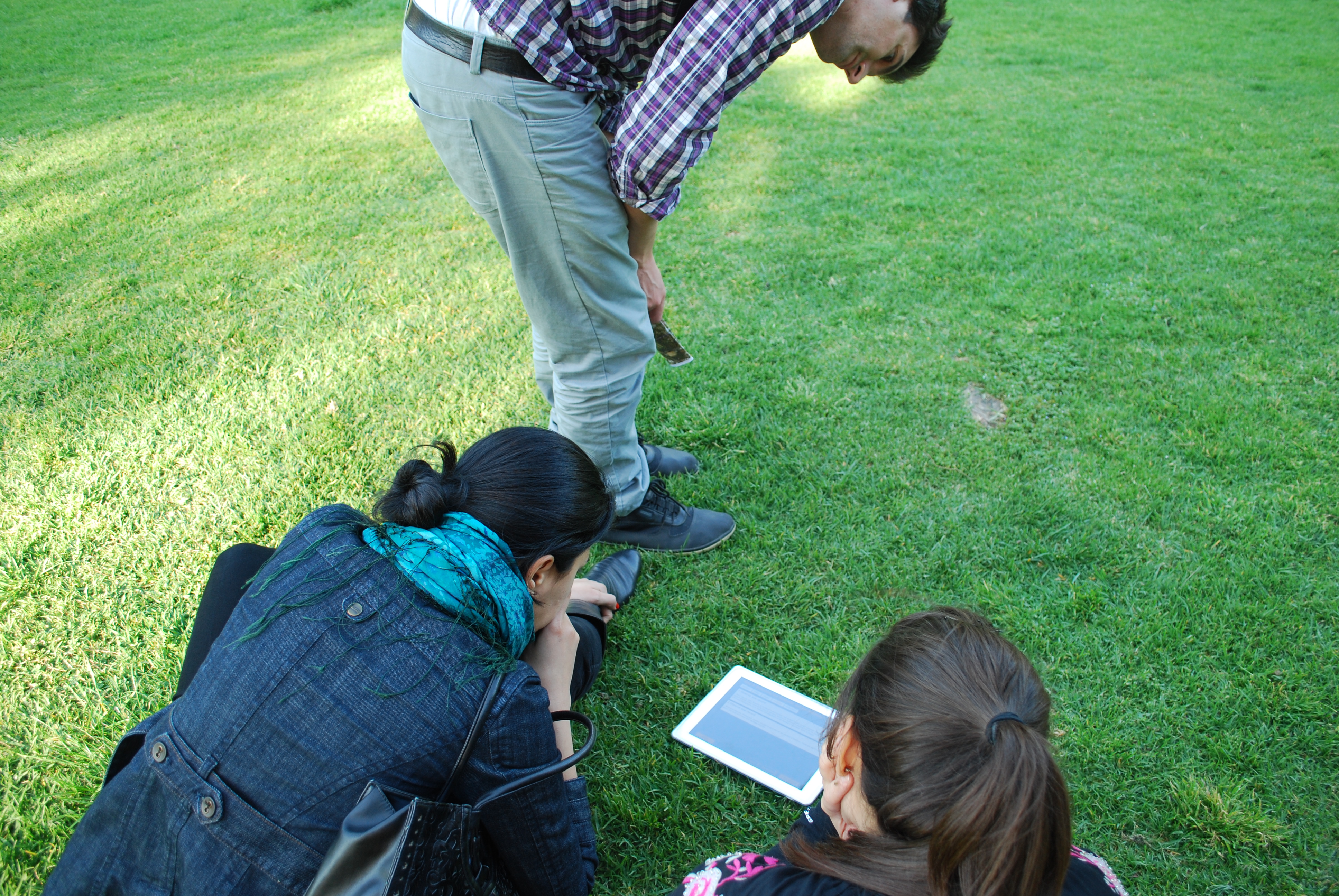 Figure 4. Study 2: students  using the Landscape in Time app to view images and listen to audio in the Royal Botanic Gardens, Melbourne.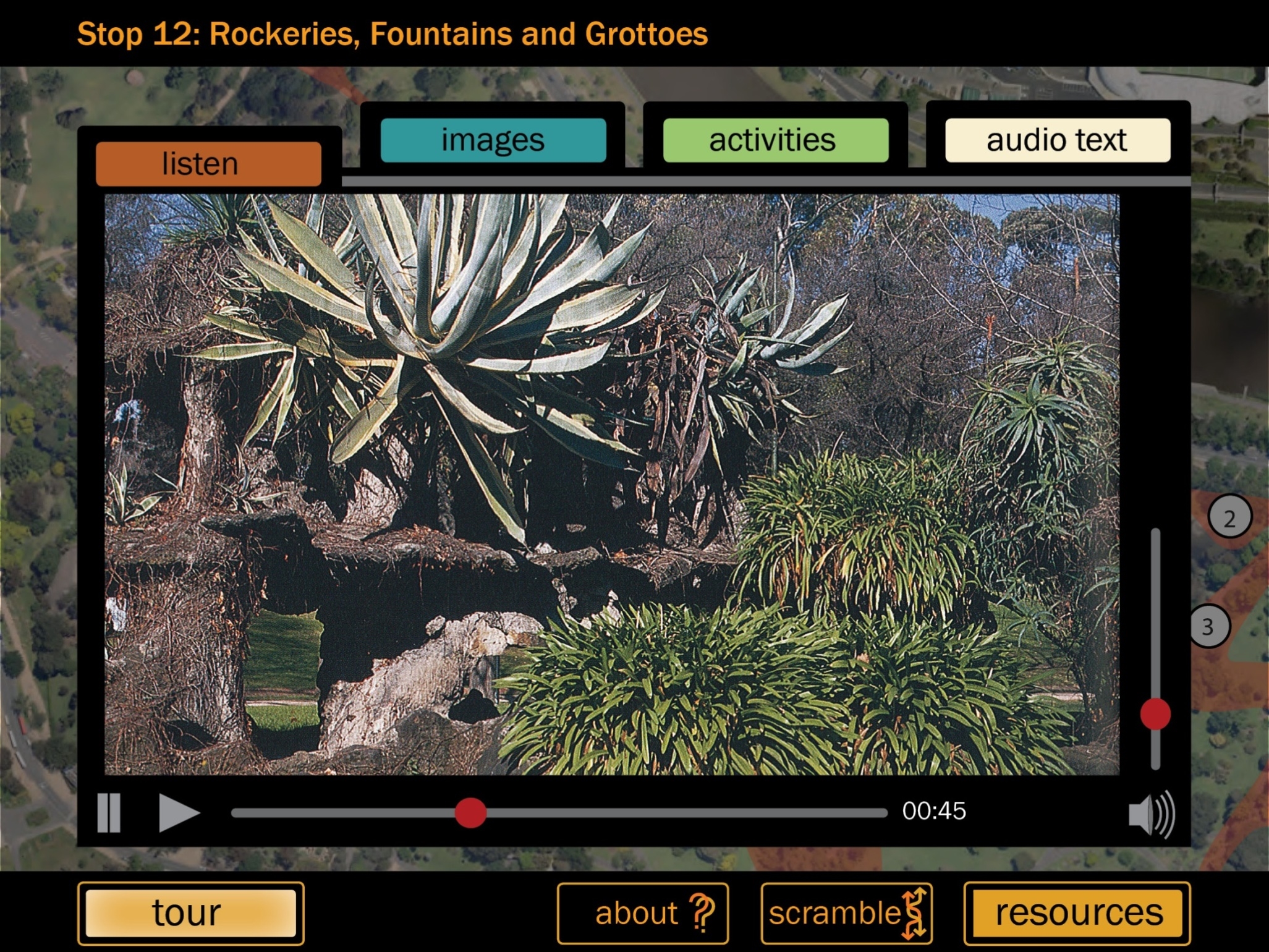 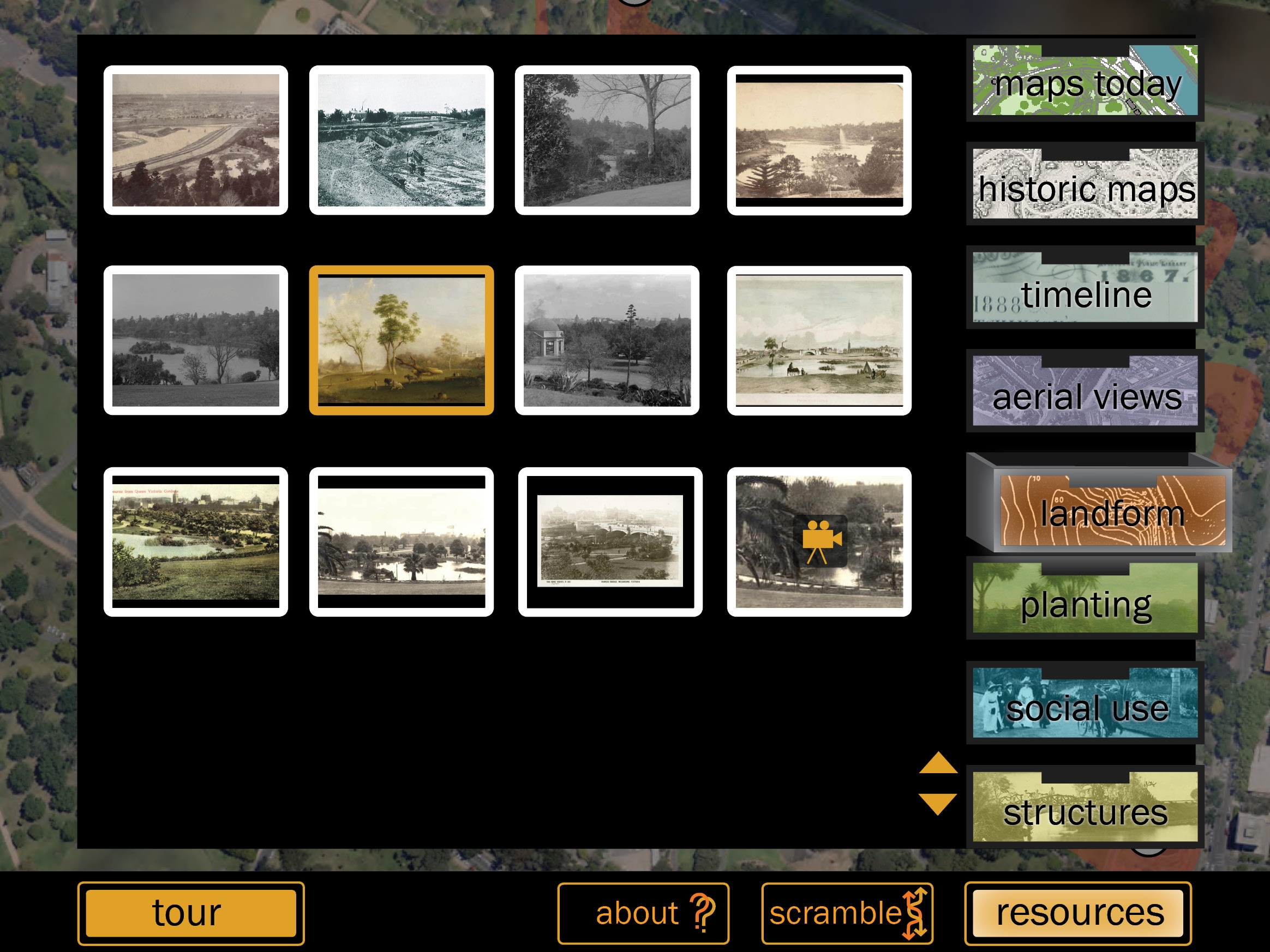 Figure 5. Study 2: Screenshots of the Landscape in Time app, showing main view for Stop 12 with tabs to key resources (upper), and supplementary information provided in archive ‘drawers’
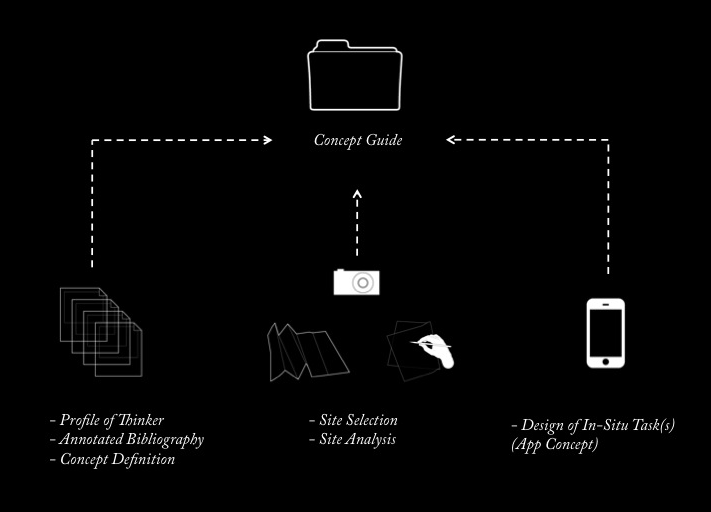 Figure 6.  Study 3:  Structure of Concept Guide assessment task.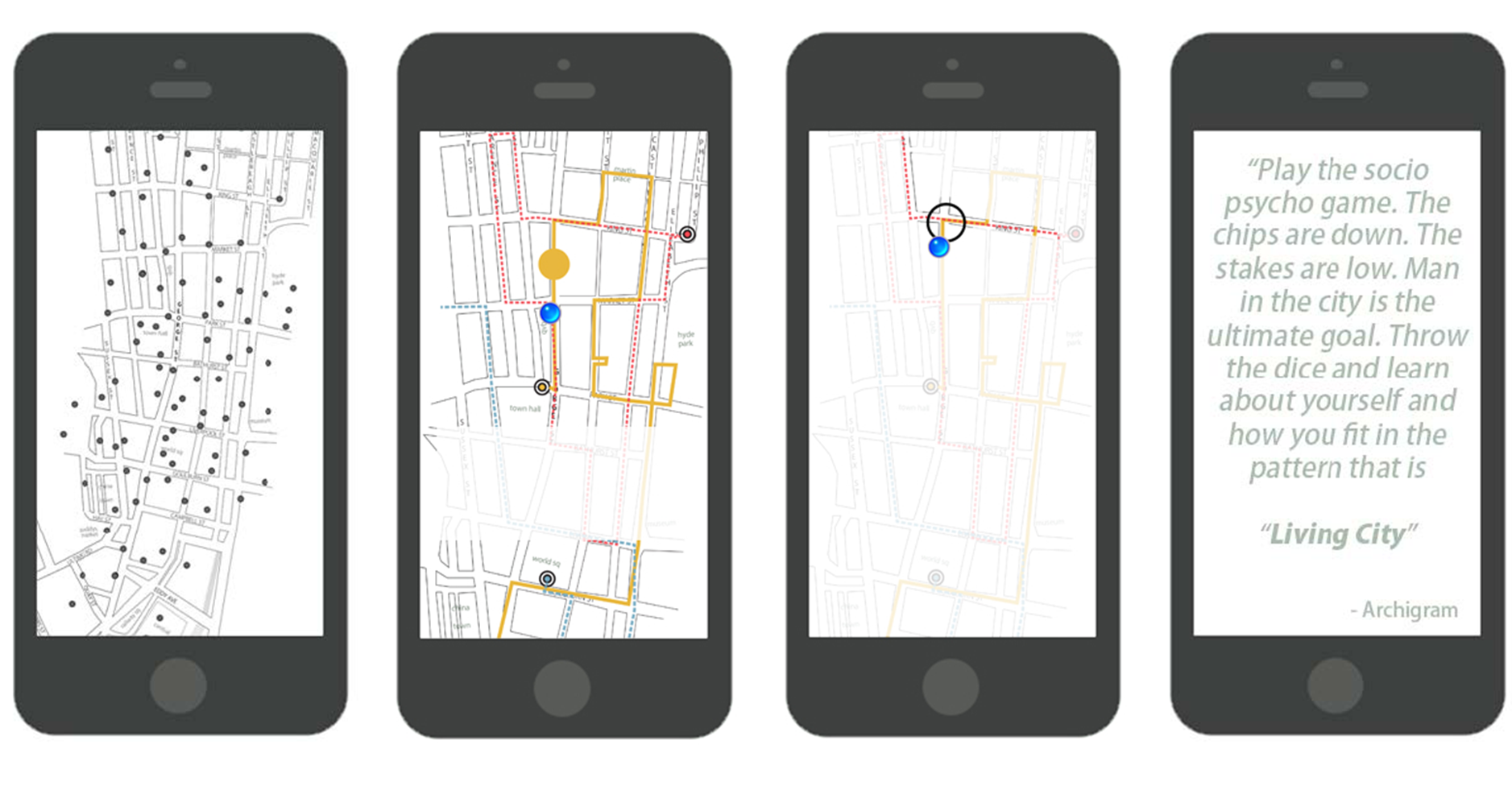 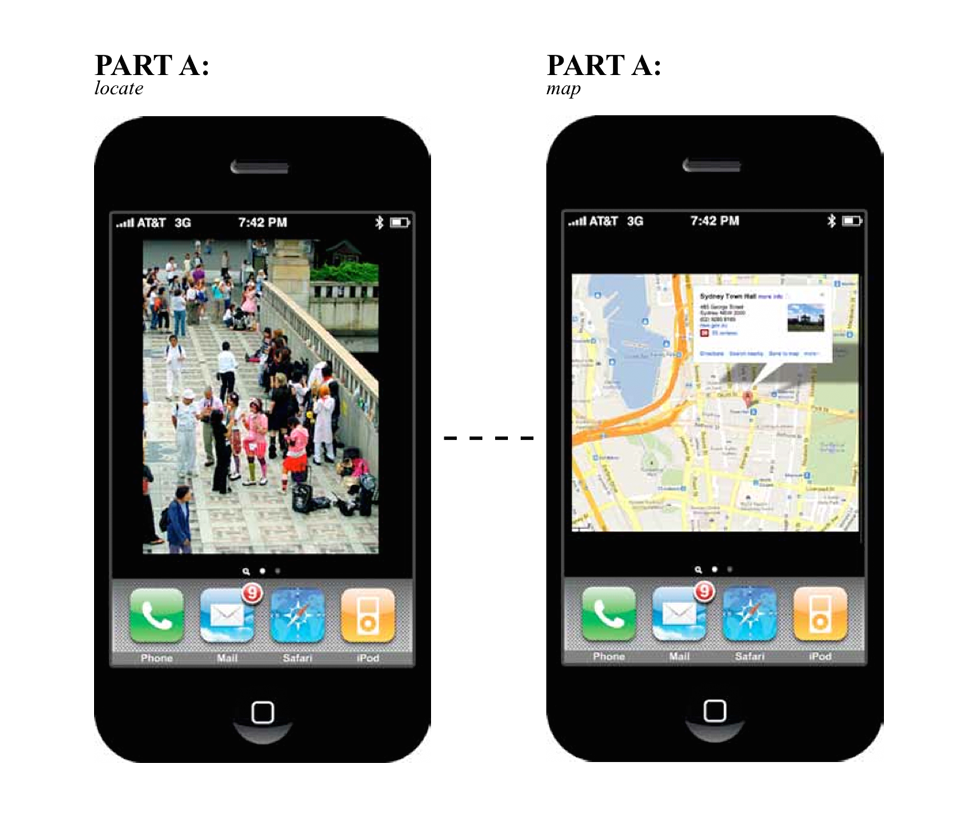 Figure 7.  Study 3:  Two examples of student work